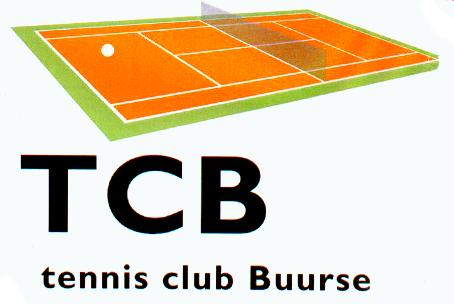 INSCHRIJFFORMULIER TENNISCLUB BUURSE (graag invullen in blokletters)Voorletter:	________________________________________________Tussenvoegsel:	________________________________________________Naam:	________________________________________________Straat:	________________________________________________Huisnummer:	__________________	toevoeging: ___________________Postcode:	____________Plaats:	________________________________________________Land:	________________________________________________Telefoonnummer:	________________________________________________Emailadres:	________________________________________________Geslacht:	M / VGeboortedatum:	________________________________________________Bankrekeningnr.:	________________________________________________Op naam van:	________________________________________________Sleutelbezit:	________________________________________________Lidnr.:	________________________________________________Ondergetekende verleent hierbij tot wederopzegging machtiging aanTennis Club Buurse om de jaarlijkse contributie af te schrijven van:Bankrekeningnr.:	________________________________________________Op naam van:	________________________________________________Datum:	________________________________________________Hantekening:	________________________________________________